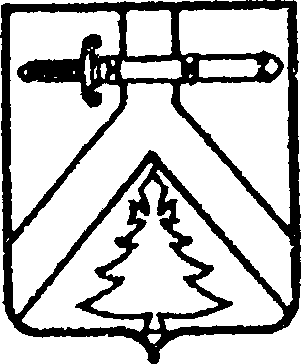 АДМИНИСТРАЦИЯ АЛЕКСЕЕВСКОГО СЕЛЬСОВЕТАКУРАГИНСКОГО РАЙОНА КРАСНОЯРСКОГО КРАЯПОСТАНОВЛЕНИЕ11.03.2021                               с. Алексеевка                                           № 14-пОб утверждении Порядка проведения инвентаризации захоронений на кладбищах,расположенных на территории Алексеевскогосельсовета Курагинского района Красноярского краяВ соответствии с Федеральным законом от 06.10.2003 № 131-ФЗ «Об общих принципах организации местного самоуправления в Российской Федерации», Федеральным законом от 12.01.1996 № 8-ФЗ «О погребении и похоронном деле в Российской Федерации», ПОСТАНОВЛЯЮ:1. Утвердить прилагаемый Порядок проведения инвентаризации захоронений на кладбищах, расположенных на территории Алексеевского сельсовета Курагинского района Красноярского края.2. Контроль за исполнением постановления оставляю за собой.3. Постановление вступает в силу в день, следующий за днем его официального опубликования в газете «Алексеевские вести».И.о. Главы сельсовета                                                                 Л.А.ТрощенкоПриложение к постановлению                                                                 администрации Алексеевского сельсовета                                                                Курагинского района Красноярского края                             от 11.03.2021 №14-пПорядок проведения инвентаризации захоронений на кладбищах, расположенных на территории Алексеевского сельсовета Курагинского муниципального района Красноярского края1. Общие положения1.1. Настоящий Порядок устанавливает последовательность действий при проведении инвентаризации захоронений на кладбищах, расположенных на территории Алексеевского сельсовета.1.2.Основными целями инвентаризации захоронений являются:- сбор информации о захоронениях; - сбор информации об установленных надгробных сооружениях и оградах; - выявление бесхозных (неучтенных) захоронений и принятие мер по их регистрации; - систематизация данных о различных захоронениях; - создание электронной базы захоронений; - повышение доступности информации о произведенных захоронениях. 1.3. Инвентаризация захоронений на кладбищах, расположенных на территории Алексеевского, проводится не реже одного раза в три года в соответствии с распоряжением администрации Алексеевского сельсовета.1.4. Объектами инвентаризации являются все захоронения, произведенные на кладбищах, находящихся в ведении администрации Алексеевского сельсовета.2. Общие правила проведения инвентаризации захоронений2.1. Решение о проведении инвентаризации мест захоронений, сроках ее проведения, перечне кладбищ, на которых планируется провести инвентаризацию мест захоронений, принимаетcя администрацией Алексеевского сельсовета путем принятия муниципального правового акта по форме, указанной в приложении 1 к настоящему Положению.2.2. Правовой акт о проведении инвентаризации захоронений регистрируется в журнале регистрации правовых актов о проведении инвентаризаций захоронений.2.3. Инвентаризация мест захоронений проводится администрацией сельсовета с соблюдением требований законодательства Российской Федерации. По результатам проведенной инвентаризации создается электронный документ, в который вносятся сведения из книг регистрации захоронений (захоронений урн с прахом), сведения из книг регистрации надмогильных сооружений (надгробий), а также сведения полученные по итогам проведенных обследований кладбищ. 2.4. Обследование кладбищ включает определение размера места захоронения, вида места захоронения (одиночное, родственное, семейное (родовое), воинское, почетное, захоронение в нише стены скорби), нумерацию места захоронения, определение координат границ места захоронения, фотографирование места захоронения и надмогильных сооружений (надгробий), расположенных в границах места захоронения.2.5. Инвентаризация захоронений проводится в формате выездной проверки непосредственно на кладбище. В ходе проведения инвентаризации мест захоронений проверяется достоверность, полнота и точность внесения данных о произведенных захоронениях в книги регистрации захоронений (захоронений урн с прахом), книги регистрации надмогильных сооружений (надгробий). 2.6. До начала проведения инвентаризации захоронений на соответствующем кладбище инвентаризационной комиссии надлежит:1) проверить наличие книг регистрации захоронений (захоронений урн с прахом), содержащих записи о захоронениях на соответствующем кладбище, правильность их заполнения; 2) проверить наличие книг регистрации надмогильных сооружений (надгробий), содержащих записи о надмогильных сооружениях (надгробиях), правильность их заполнения. 2.7. Отсутствие книг регистрации захоронений (захоронений урн с прахом), книг регистрации надмогильных сооружений (надгробий) вследствие их утраты либо неведения по каким-либо причинам не может служить основанием для непроведения инвентаризации захоронений.2.8. Инвентаризация захоронений производится при обязательном участии должностного лица, ответственного за регистрацию захоронений (захоронений урн с прахом). 2.9. Сведения о фактическом наличии захоронений на кладбище, подлежащем инвентаризации, записываются в инвентаризационные описи.2.10. Инвентаризационная комиссия обеспечивает полноту и точность внесения в инвентаризационные описи данных о захоронениях, правильность и своевременность оформления материалов инвентаризации.2.11. Если инвентаризационная опись составляется на нескольких страницах, то они должны быть пронумерованы и скреплены таким образом, чтобы исключить возможность замены страниц.2.12. В инвентаризационных описях не допускается оставлять незаполненные строки, на последних страницах незаполненные строки прочеркиваются. 2.13. Не допускается вносить в инвентаризационные описи данные о захоронениях без проверки их фактического наличия и сверки с данными регистрационного знака захоронения (при его отсутствии с данными на надгробном сооружении (надгробии) или ином ритуальном знаке, если таковые установлены на захоронении (нише в стене скорби). 2.14. Инвентаризационные описи подписывают председатель инвентаризационной комиссии, его заместитель и члены инвентаризационной комиссии. 2.15. При выявлении захоронений, по которым отсутствуют или указаны неправильные данные в книгах регистрации захоронений (захоронений урн с прахом), а также в книгах регистрации надмогильных сооружений (надгробий) инвентаризационная комиссия включает в инвентаризационную опись данные, установленные в ходе проведения инвентаризации захоронений.2.16. Инвентаризация захоронений производится на кладбище путем сверки данных об умершем, указанных на регистрационном знаке захоронения (Ф.И.О. умершего, даты его рождения и смерти, регистрационный номер) с данными книг регистрации захоронений (захоронений урн с прахом), а также с данными книг регистрации надмогильных сооружений (надгробий) по соответствующему кладбищу. Указанные сведения отражаются в инвентаризационной описи захоронений. Инвентаризационная опись захоронений составляется по форме, указанной в приложении 2 к настоящему Положению.2.17. Информация об умершем на регистрационном знаке захоронения должна совпадать с данными об умершем, указанными на надмогильном сооружении (надгробии) или ином ритуальном знаке, если таковые установлены на захоронении, а также с данными об умершем, содержащимися в книгах регистрации захоронений (захоронений урн с прахом) и книгах регистрации надмогильных сооружений (надгробий).2.18. При отсутствии на могиле регистрационного знака захоронения, производится сверка сведений книг регистрации захоронений (захоронений урн с прахом) с данными об умершем (Ф.И.О. умершего, даты его рождения и смерти), содержащимися на надмогильном сооружении (надгробии) или ином ритуальном знаке, если таковые установлены на захоронении (нише в стене скорби). В этом случае в инвентаризационной описи захоронений в графе «номер захоронения, указанный на регистрационном знаке захоронения» ставится прочерк « - ». 2.19. В случае если отсутствуют регистрационный знак захоронения и запись в книгах регистрации захоронений (захоронений урн с прахом) о произведенном захоронении, но имеется какая-либо информация об умершем на захоронении, позволяющая идентифицировать соответствующее захоронение, то в инвентаризационной описи захоронений в графах «номер захоронения, указанный в книге регистрации захоронений (захоронений урн с прахом)» и «номер захоронения, указанный на регистрационном знаке захоронения» ставится « - ». Иные графы инвентаризационной описи захоронений заполняются исходя из наличия имеющейся информации о захоронении.2.20. В случае если в книгах регистрации захоронений (захоронений урн с прахом) и на захоронении отсутствует какая-либо информация об умершем, позволяющая идентифицировать захоронение, то такое захоронение признается неучтенным (безхозяйным). В этом случае в инвентаризационной описи захоронений в графе «Примечание» делается запись «неучтенное захоронение», в графах «номер захоронения, указанный в книге регистрации захоронений (захоронений урн с прахом)» и «номер захоронения, указанный на регистрационном знаке захоронения» ставится прочерк « - », иные графы инвентаризационной описи захоронений заполняются исходя из наличия имеющейся информации о захоронении. 2.21. В случае отсутствия книг регистрации захоронений (захоронений урн с прахом) (книги утеряны, сгорели и т.п.) по кладбищу формируются новые книги регистрации захоронений (захоронений урн с прахом), в которые производится запись о захоронениях, произведенных на соответствующем кладбище. В инвентаризационной описи захоронений в графе «Примечание» делается запись «восстановление регистрации захоронения и указывается дата восстановления регистрации согласно внесенной записи в новую книгу регистрации захоронений (захоронений урн с прахом)», в графе «номер захоронения, указанный в книге регистрации захоронений (захоронений урн с прахом)» указывается порядковый номер согласно записи в новой книге регистрации захоронений (захоронений урн с прахом). 2.22. Инвентаризация захоронений производится по видам мест захоронений (одиночные, родственные, воинские, почетные, семейные (родовые), захоронения в стенах скорби).3. Порядок оформления результатов инвентаризации3.1. По результатам проведенной инвентаризации захоронений составляется ведомость результатов инвентаризации захоронений по форме, указанной в приложении 3 к настоящему Положению, которая подписывается председателем инвентаризационной комиссии или его заместителем и членами инвентаризационной комиссии. 3.2. По результатам изучения данных книг регистрации захоронений (захоронений урн с прахом) и данных книг надмогильных сооружений (надгробий), а также данных полученных по итогам обследования кладбищ представителем инвентаризационной комиссии либо организации, с которой заключен муниципальной контракт (договор) на выполнение работ по проведению инвентаризации мест захоронений (далее - организация), создается электронный документ, в который вносятся сведения из книг регистрации захоронений (захоронений урн с прахом) и книг регистрации надмогильных сооружений (надгробий), а также сведения полученные по итогам обследования кладбищ. Перечень и структура полей для заполнения в едином электронном документе указаны в приложении 4 к настоящему Порядку.3.2.1. Сведения о местах захоронения, полученные при обследовании кладбищ и сведения книг регистрации захоронений (захоронений урн с прахом), книг регистрации надмогильных сооружений (надгробий) о произведенных захоронениях сопоставляются. 3.2.2. При наличии сведений об умершем в книге регистрации (захоронений урн с прахом), книге регистрации надмогильных сооружений (надгробий) и в данных, полученных в результате обследования кладбищ, запись в едином электронном документе объединяется в одну и дополняется данными. Поле «Источник сведений» заполняется значением «Книга регистрации захоронений (захоронений урн с прахом), книга регистрации надмогильных сооружений (надгробий), обследование кладбища». Если данные об умершем имеются только в одном источнике, запись в единый электронный документ переносится на основании имеющегося источника.3.2.3. В случае отсутствия сведений о произведенных захоронениях в книге регистрации захоронений (захоронений урн с прахом), книге регистрации надмогильных сооружений (надгробий) соответствующее поле электронного документа заполняется значением «Информация отсутствует». Поле «Источник сведений» в электронном документе заполняется значением «Книга регистрации захоронений (захоронений урн с прахом), книга регистрации надмогильных сооружений (надгробий)». При отсутствии сведений о произведенных захоронениях по результатам обследования кладбищ, соответствующее поле электронного документа заполняется значением «Информация отсутствует». Поле «Источник сведений» в электронном документе заполняется значением «Обследование кладбища». 3.2.4. При невозможности установить на могиле фамилию, имя, отчество (при наличии) умершего в полях «Фамилия умершего», «Имя умершего», «Отчество умершего» электронного документа заносится значение «Неизвестно». При невозможности установить на могиле даты рождения и смерти умершего поля «Дата рождения умершего» и «Дата смерти умершего» электронного документа не заполняются. 3.2.5. При отсутствии на могиле умершего регистрационного знака производится сверка сведений книг регистрации захоронений (захоронений урн с прахом) с данными об умершем (Ф.И.О. умершего, даты его рождения и смерти), содержащимися на надмогильном сооружении (надгробии). В случае отсутствия регистрационного знака на могиле и записи в книгах регистрации захоронений (захоронений урн с прахом) о произведенном захоронении, но наличия информации об умершем на могиле, позволяющей идентифицировать соответствующее захоронение, поля «Номер захоронения, указанный в книге регистрации захоронений (захоронений урн с прахом)» и «Номер захоронения, указанный на регистрационном знаке захоронения» электронного документа, заполняются значением «Информация отсутствует». Остальные структурные поля электронного документа заполняются исходя из наличия имеющейся информации о захоронении. В случае если в книгах регистрации захоронений (захоронений урн с прахом) и на могиле отсутствует информация об умершем, позволяющая идентифицировать захоронение, в поле электронного документа «Статус» вводится значение «Занято, бесхозяйное». 3.3. Сведения из единого электронного документа, координаты границ мест захоронений, фотографии мест захоронений и надмогильных сооружений (надгробий) (далее - сведения об инвентаризации мест захоронений) переносятся инвентаризационной комиссией либо организацией в РГИС. Сведения об инвентаризации мест захоронений являются закрытыми данными РГИС.4. Мероприятия проводимые по результатам инвентаризацииПо результатам инвентаризации захоронений проводятся следующие мероприятия:4.1. Если на захоронении отсутствует регистрационный знак с номером захоронения, но в книгах регистрации захоронений (захоронений урн с прахом) и на самом захоронении имеется какая-либо информация об умершем, позволяющая идентифицировать соответствующее захоронение, то на указанных захоронениях устанавливаются регистрационные знаки (либо крепятся таблички к ограде, цоколю и т.п.) с указанием Ф.И.О. умершего, дат его рождения и смерти, регистрационного номера захоронения. Регистрационный номер захоронения, указанный на регистрационном знаке, должен совпадать с номером захоронения, указанным в книге регистрации захоронений (захоронений урн с прахом).4.2. Если на захоронении и в книгах регистрации захоронений (захоронений урн с прахом) отсутствует какая-либо информация об умершем, позволяющая идентифицировать захоронение, то на подобных захоронениях устанавливаются регистрационные знаки с указанием только регистрационного номера захоронения. В этом случае к книге регистрации захоронений (захоронений урн с прахом) указывается только регистрационный номер захоронения, дополнительно делается запись «неблагоустроенное (безхозяйное) захоронение» и указывается информация, предусмотренная в пункте 4.4. настоящего Положения.4.3. Если при проведении инвентаризации захоронений в книгах регистрации захоронений (захоронений урн с прахом) выявлены неверные сведения об умершем, то исправление ошибки в книгах регистрации (захоронений урн с прахом) производится путем зачеркивания неверных записей и проставления над зачеркнутыми правильных (верных) записей об умершем. Исправления должны быть оговорены и подписаны председателем инвентаризационной комиссии лил его заместителем, дополнительно указываются номер и дата приказа. 4.4. В книгах регистрации захоронений (захоронений урн с прахом) производится регистрация всех захоронений, неучтенных по каким-либо причинам ранее в книгах регистрации захоронений (захоронений урн с прахом), в том числе неблагоустроенные (безхозяйные) захоронения. При этом делается отметка «запись внесена по результатам проведения инвентаризации», указываются номер и дата правового акта о проведении инвентаризации захоронений на соответствующем кладбище, ставится подпись председателя инвентаризационной комиссии или его заместителя.Приложение №1                                                       к Порядку проведения инвентаризациизахоронений на кладбищах расположенных                                                           на территории Алексеевского сельсовета                                                           Курагинского района Красноярского краяРАСПОРЯЖЕНИЕо проведении инвентаризации мест захоронений на кладбищах1. Провести инвентаризацию захоронений на кладбище (кладбищах): _______________________________________(наименование кладбища (кладбищ), его (их) месторасположение (адрес)).2. Для проведения инвентаризации назначить инвентаризационную комиссию (далее - комиссия) в составе: 1)Председатель комиссии: ____________________________________________ (должность, Ф.И.О.) 2)Заместитель председателя комиссии:__________________________________ (должность, Ф.И.О.). 3)Члены комиссии (должность, Ф.И.О):3.Срок проведения инвентаризации захоронений ____________________________________________________________________(даты начала и окончания проведения инвентаризации захоронений) в том числе на кладбищах: 1) _________________________________________________________________(наименование кладбища, даты начала и окончания проведения инвентаризации) 2)__________________________________________________________________ (наименование кладбища, даты начала и окончания проведения инвентаризации) 3)_______________________________________________________________(наименование кладбища, даты начала и окончания проведения инвентаризации) 4. Инвентаризационной комиссии оформить: 1) инвентаризационную опись захоронений: __________________________;2)ведомость результатов инвентаризации захоронений ______________________________________________________________; (наименование кладбища (кладбищ) 3)акт о результатах проведения инвентаризации захоронений _____________5.Основание проведения инвентаризации захоронений: ___________________________________________________________________. 6. Контроль за выполнением настоящего приказа возложить на Глава сельсоветаПриложение №2                                                       к Порядку проведения инвентаризациизахоронений на кладбищах, расположенных                                                          на территории Алексеевского сельсовета                                                          Курагинского района Красноярского краяИНВЕНТАРИЗАЦИОННАЯ ОПИСЬ ЗАХОРОНЕНИЙ №____________________________________________________________________________(наименование кладбища, место его расположения)Итого по описи: - количество захоронений всего по инвентаризационной описи _______ единиц (_______);(прописью) – в том числе: - количество захоронений, зарегистрированных в книге регистрации захоронений (захоронений урн прахом) _____ единиц ( _______ ); (прописью) - количество захоронений, не зарегистрированных в книге регистрации захоронений (захоронений урн с прахом) _____ единиц ( _______ ); (прописью) – количество захоронений, содержание которых не осуществляется _____ единиц (______) (прописью Председатель инвентаризационной комиссии: _____________________________                     (должность, подпись, расшифровка подписи, дата) Заместитель председателя инвентаризационной комиссии: _____________________________________________________________________ (должность, подпись, расшифровка подписи, дата) Члены инвентаризационной комиссии: _______________________________ Приложение № 3                                                      к Порядку проведения инвентаризациизахоронений на кладбищах, расположенных                                                           на территории Алексеевского сельсовета                                                           Курагинского района Красноярского краяВЕДОМОСТЬрезультатов, выявленных в ходе инвентаризации _________________________                                                (наименование кладбища, место его расположения)Председатель комиссии ________________________________________Члены комиссии ___________________________________________ Приложение №4                                                      к Порядку проведения инвентаризациизахоронений на кладбищах, расположенных                                                          на территории Алексеевского сельсовета                                                           Курагинского района  Красноярского краяПЕРЕЧЕНЬполей для заполнения в электронном документе№ п/пНомер захоронения, указанный в книге регистрации захороненийНомер захоронения, указанный на регистрационном знаке захороненияДанные захороненного: ФИО, дата рождения - дата смерти, возраст умершегоНаличие надгробного сооружения (надгробия) либо иного ритуального знака на захоронении (его краткое описание с указанием материала, из которого изготовлено надгробное сооружение (надгробие) или иной ритуальный знак)№ сектора, ряда, участка, могилыРазмер места захоронения (ширина, длина, площадь(кв. м))Состояние места захороненияСостояние места захороненияПримечаниеПримечание№ п/пВиды захороненийРезультат, выявленный инвентаризациейРезультат, выявленный инвентаризациейКоличество захоронений, учтенных в книге регистрации захороненийКоличество захоронений, не учтенных в книге регистрации захоронений1234№п/пНаименование поля1Номер по порядку2Наименование кладбища3Номер захоронения, указанный в книге регистрации захоронений/книге регистрации захоронений урн с прахом4Вид места захоронения (одиночное, родственное, семейное (родовое), воинское, почетное, захоронение в стене скорби)5Номер сектора (участка) места захоронения на кладбище/номер стены скорби (колумбария) (указывается по результатам обследования кладбища)6Номер ряда места захоронения на кладбище/номер ряда в стене скорби (колумбария) (указывается по результатам обследования кладбища)7Номер места захоронения/номер ниши захоронения в стене скорби (колумбарии) (указывается по результатам обследования кладбища)8Длина места захоронения/ниши захоронения в стене скорби (колумбарии) (указывается по результатам обследования кладбища)9Ширина места захоронения/ниши захоронения в стене скорби (колумбарии) (указывается по результатам обследования кладбища)10Площадь места захоронения/ниши захоронения в стене скорби (колумбарии) (указывается по результатам обследования кладбища)11Наличие ограждения места захоронения (указывается по результатам обследования кладбища)12Статус места захоронения/ниши захоронения в стене скорби (колумбарии) (бесхозяйное/имеется информация об умершем на месте захоронения) (указывается по результатам обследования кладбища)13Фамилия умершего14Имя умершего15Отчество умершего16Дата рождения умершего17Дата смерти умершего18Возраст умершего (указывается количество полных лет умершего)19Адрес последнего места регистрации умершего (указывается в соответствии с книгой регистрации захоронений/книгой регистрации захоронений урн с прахом)20Дата составления записи о смерти (указывается в соответствии со свидетельством о смерти)21Номер записи о смерти (указывается в соответствии со свидетельством о смерти)22Место смерти (указывается в соответствии со свидетельством о смерти)23Место государственной регистрации записи о смерти (указывается в соответствии со свидетельством о смерти)24Дата выдачи свидетельства о смерти (указывается в соответствии со свидетельством о смерти)25Номер свидетельства о смерти (указывается в соответствии со свидетельством о смерти)26Дата захоронения (указывается в соответствии с книгой регистрации захоронений/книгой регистрации захоронений урн с прахом)27Способ погребения умершего (гробом, урна с прахом)28Тип погребения умершего (в землю/стену скорби) (указывается в соответствии с книгой регистрации захоронений/книгой регистрации захоронений урн с прахом)29Номер надмогильного сооружения (надгробия) (указывается в соответствии с книгой регистрации надмогильных сооружений (надгробий)30Материал надмогильного сооружения (надгробия) (указывается в соответствии с книгой регистрации надмогильных сооружений (надгробий)31Источник сведений (книги регистрации захоронений (захоронений урн с прахом), книги регистрации надмогильных сооружений (надгробий), обследование кладбища)32Фамилия лица, на которое зарегистрировано место захоронения (указывается в соответствии с книгой регистрации захоронений/книгой регистрации захоронений урн с прахом)33Имя лица, на которое зарегистрировано место захоронения (указывается в соответствии с книгой регистрации захоронений/книгой регистрации захоронений урн с прахом)34Отчество лица, на которое зарегистрировано место захоронения (при наличии) (указывается в соответствии с книгой регистрации захоронений/книгой регистрации захоронений урн с прахом)35Серия паспорта лица, на которое зарегистрировано место захоронения (указывается в соответствии с книгой регистрации захоронений/книгой регистрации захоронений урн с прахом)36Номер паспорта лица, на которое зарегистрировано место захоронения (указывается в соответствии с книгой регистрации захоронений/книгой регистрации захоронений урн с прахом)37Кем выдан паспорт лица, на которое зарегистрировано место захоронения, дата выдачи паспорта38Место рождения лица, на которое зарегистрировано место захоронения39Дата рождения лица, на которое зарегистрировано место захоронения40Телефон лица, на которое зарегистрировано место захоронения (указывается в соответствии с книгой регистрации захоронений/книгой регистрации захоронений урн с прахом)41Адрес места регистрации лица, на которое зарегистрировано место захоронения (указывается в соответствии с книгой регистрации захоронений/книгой регистрации захоронений урн с прахом)